All Russian Shinkyokushinkai tournament in memory of Andrey Materov.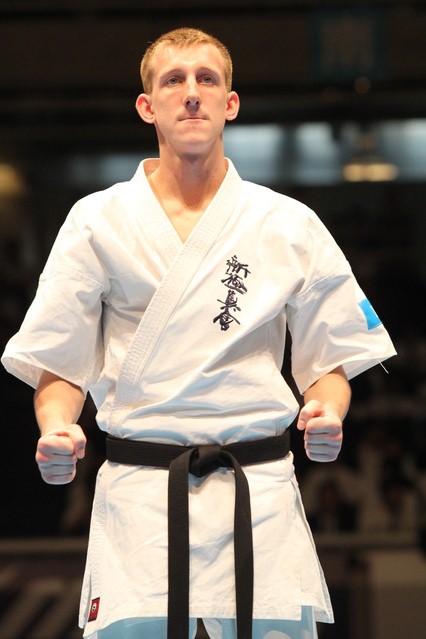 Central Siberia BranchBranch-chief Sensei Zakhir Nasirov, 4 Dan660077, Russia, Krasnoyarsk, Vesny street, 9A.Phone/fax: +7 (391) 255-90-13Mobile: +7-913-533-7361wayoyama@mail.ru
www.wayoyama.ruOutline of the TournamentName: All Russian Shinkyokushinkai tournament in memory of Andrey Materov (WKO)Date: March, 15 (Saturday), 2014Venue: Sport Palace named Ivan Yarygin (Island of Rest, 12, Krasnoyarsk, Russia)Official Hotel: Hilton Garden Inn Krasnoyarsk (Molokova Street, 37, Krasnoyarsk, 660135, Russia) Application Form №1 (send by e-mail)Organizer: Organizing Committee of All Russian Shinkyokushinkai tournament in memory of Andrey Materov, NPO World Karate Organization Shinkyokushinkai Central Siberia Branch.Fighters: men and women from different regions and organizations.Tournament Style: Full Contact Karate tournament in weight categories.Awards: 1st – 3rd place of each category (Cup, medal, certificate and additional prize), also Best Technique prize (Ladies and Men), Best Spirit (Ladies and Men).Guidance for Application (for Competitors)Qualified Fighters: Men and Women selected by each region. The competitor should be age 18 years or older on tournament day, have been training Karate, and physically fit enough to fight. Those who are pregnant at the time of the tournament will not be allowed to participate.Tournament Rules: Full Contact Karate, based on the WKO Competition Rules.Weight category: Men (-70 kg, -80 kg, +80 kg), Women (-55 kg, -65 kg, +65 kg).	Kumite – Time of Bout【Male】【Female】Protection Men: groin protection only.Women: breast protection (must be the cup type), shin protection.Application: Each Regional Representative is requested to inform the Central Siberia Branch office of their fighter(s) before deadline of the Application. Each competitor has to submit the following documents through their affiliated Country/Regional Representative or Branch Chief/Contact:Application Form №2 (send by e-mail)Medical Certificate issued by a doctor (show on weight control/registration)Deadline of all Application: Must reach the Central Siberia Branch office no later than Thursday, February 20, 2014 (e-mail: wayoyama@mail.ru)Visa supportIf fighter(s) needs a visa to enter Russia, he/she should fill and send the Application form forvisa support (Visa Questionnaire). Please also send a Passport Copy.On the following E-mail: wayoyama@mail.ruMr. Gennady NechaevTel.: +7-983-269-6823, Fax: +7 (391) 255-90-13Hotel FeesMarch 14 (Fri) – March 16 (Sun) out, Twin Rooms for 2 nights, with breakfast.80USD (2.500 rubles) per night for each guest. 2 nights = 160USD (5.000 rubles) for each guest.Notice for the tournament:The fighters must wear a clean, white Dogi with calligraphy of their organization. Opening Ceremony: Competitors should dress Dogi.OthersEntry fee: free.Tournament Tickets: free.Sayonara Party: restaurant «Leili Medjnun», Shakhterov street, 62/1, 2nd floor.The participants are to arrange their flight/transportation on their own expenses.Hoping to hear from you, and looking forward to see you, and your fighters on the 15th of March 2014 in Krasnoyarsk!Friday 14th16:00–18:00 weight control/registration time: WayOyama Dojo, Vesny street, 9A.Friday 14th18.00-19.00 –  filling tournament drawFriday 14th19.00-20.00 – referee-meeting timeSaturday 15th08.00 –  opening Sport Palace named Ivan YaryginSaturday 15th09.00 – competition start Saturday 15th09:00–13:45 – eliminationSaturday 15th14:00–Opening ceremonySaturday 15th15:00–16:00 – quarterfinal, semifinalSaturday 15th16:00–17:00 – final boutsSaturday 15th17:30 – Awarding  ceremony, closing  ceremonySaturday 15th19:00 Sayonara-Party:The dinner is free for all competitor, referee and VIP.Main BoutExtensionThe 2ndExtensionDecision byWeightFinalExtensionElimination2 minutes2 minutes2 minutesOne with lighter weight shall win.(Valid difference is 5 kilograms  in -70 kg., -80 kg, and 10 kilograms in +80 kg.)2 minutesMain Bout3 minutes2 minutes2 minutesOne with lighter weight shall win.(Valid difference is 5 kilograms  in -70 kg., -80 kg, and 10 kilograms in +80 kg.)2 minutesMain BoutExtensionThe 2ndExtensionDecision byWeightFinalExtensionElimination& Main Bout2 minutes2 minutes2 minutesOne with lighter weight shall win.(Valid difference is 3 kilograms  in -55 kg., -65 kg, and 5 kilograms in +65 kg.)2 minutes